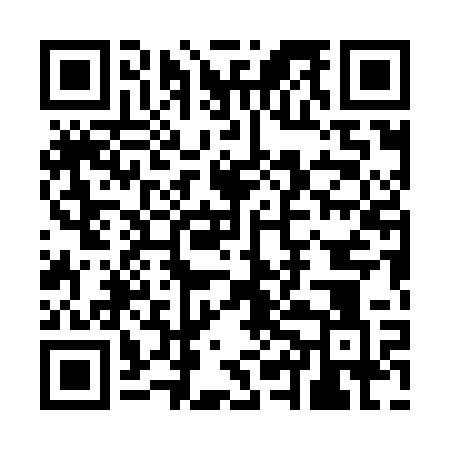 Prayer times for Unter Schonmattenwag, GermanyWed 1 May 2024 - Fri 31 May 2024High Latitude Method: Angle Based RulePrayer Calculation Method: Muslim World LeagueAsar Calculation Method: ShafiPrayer times provided by https://www.salahtimes.comDateDayFajrSunriseDhuhrAsrMaghribIsha1Wed3:446:021:225:238:4210:502Thu3:416:001:215:238:4410:533Fri3:385:581:215:248:4510:554Sat3:355:561:215:248:4710:585Sun3:325:551:215:258:4811:016Mon3:295:531:215:268:5011:037Tue3:265:521:215:268:5111:068Wed3:235:501:215:278:5311:099Thu3:205:481:215:278:5411:1210Fri3:175:471:215:288:5611:1411Sat3:145:451:215:288:5711:1712Sun3:115:441:215:298:5911:2013Mon3:075:431:215:299:0011:2314Tue3:055:411:215:309:0111:2615Wed3:055:401:215:309:0311:2916Thu3:045:391:215:319:0411:3017Fri3:045:371:215:319:0511:3018Sat3:035:361:215:329:0711:3119Sun3:035:351:215:339:0811:3220Mon3:025:341:215:339:0911:3221Tue3:025:321:215:349:1111:3322Wed3:015:311:215:349:1211:3323Thu3:015:301:215:349:1311:3424Fri3:015:291:215:359:1411:3525Sat3:005:281:225:359:1511:3526Sun3:005:271:225:369:1711:3627Mon3:005:261:225:369:1811:3628Tue2:595:251:225:379:1911:3729Wed2:595:251:225:379:2011:3730Thu2:595:241:225:389:2111:3831Fri2:595:231:225:389:2211:38